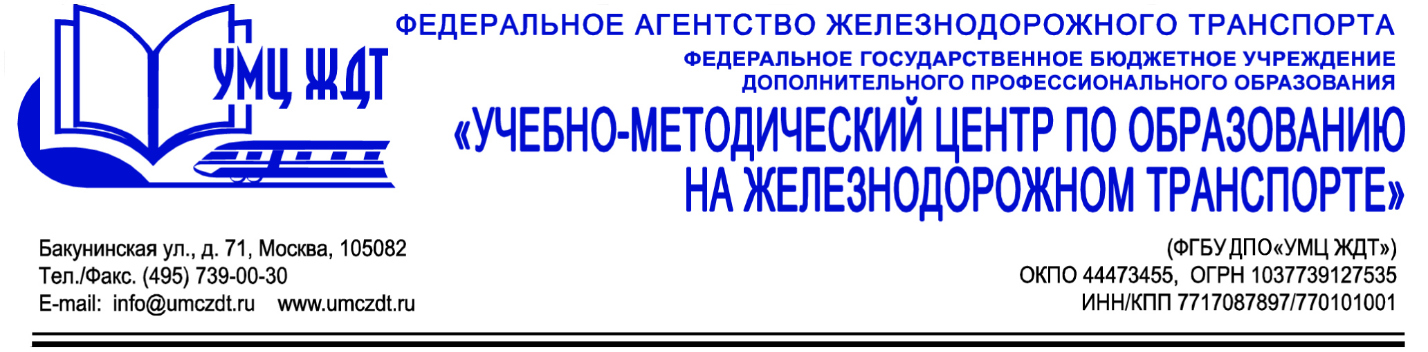 Аннотация дополнительная профессиональная программа (повышение квалификации) Организация профессиональной подготовки кадров. Технические средства досмотра, контроля доступа, охраны и видеонаблюдения. Визуальная диагностика психоэмоционального состояния пассажировАдресация программы: преподаватели учебных центров.Количество часов: 72 часаФормат обучения: очнаяМодуль 1. Введение в курс подготовкиЦели, задачи и программа курса подготовки. Обеспечение транспортной безопасности в РФ – история, опыт, прогнозМодуль 2. Нормативная правовая база в области обеспечения транспортной безопасностиНормативные правовые акты РФ, регламентирующие вопросы обеспечения транспортной безопасности – общие сведенияМодуль 3. Реализация мер по обеспечению транспортной безопасности ОТИ и ТС железнодорожного транспортаМеры по обеспечению транспортной безопасности на железнодорожном транспорте. Категорирование и оценка уязвимости ОТИ и ТСМодуль 4. Информационное обеспечение транспортной безопасностиПорядок обращения с информацией ограниченного доступа при реализации мер по обеспечению транспортной безопасностиМодуль 5. Федеральный государственный контроль (надзор) в области транспортной безопасности, ответственность за нарушение требований в области транспортной безопасности, установленных в области обеспечения транспортной безопасности порядков и правилОрганы государственной власти, осуществляющие федеральный государственный контроль (надзор)Итоговая аттестация – ответы на вопросы.По окончании курсов выдается удостоверение о повышении квалификации установленного образца.